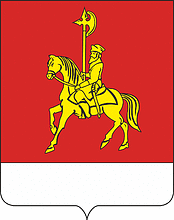 КАРАТУЗСКИЙ РАЙОННЫЙ СОВЕТ ДЕПУТАТОВР Е Ш Е Н И Е    13.12.2022                              с. Каратузское                                      №17-177О      внесении   изменений и дополнений в решение   Каратузского районного Совета депутатов от 21.12.2017 № 18-148 «О внесении изменений   Правила землепользования и застройки сельсоветов Муниципального образования «Каратузский район» (в редакции от 16.02.2021 № 04-42 «О внесении изменений в Правила землепользования и застройки сельсоветов Муниципального образования «Каратузский район»).    	В соответствии с Федеральным законом от 06.10.2003 N 131-ФЗ «Об общих принципах организации местного самоуправления в Российской Федерации», с Градостроительным кодексом Российской Федерации, Приказом Росреестра от 10.11.2020 N П/0412 (ред. от 23.06.2022) "Об утверждении классификатора видов разрешенного использования земельных участков", руководствуясь Уставом Муниципального образования «Каратузский район», Каратузский районный Совет депутатов РЕШИЛ: Название решения №18-148 от 21.12.2017 изменить и изложить его в следующей редакции: «О внесении изменений в Правила землепользования и застройки Каратузского, Амыльского, Нижнекужебарского, Верхнекужебарского, Моторского, Лебедевского, Таскинского, Таятского, Нижнекурятского, Уджейского, Сагайского, Черемушинского, Старокопского, Качульского сельсоветов муниципального образования «Каратузский район и об их утверждении».Пункт 1 решения Каратузского районного Совета депутатов №18-148 от 21.12.2017 изменить и изложить его в следующей редакции: «Внести изменения и утвердить Правила землепользования и застройки Каратузского, Амыльского, Нижнекужебарского, Верхнекужебарского, Моторского, Лебедевского, Таскинского, Таятского, Нижнекурятского, Уджейского, Сагайского, Черемушинского, Старокопского, Качульского сельсоветов «Муниципального образования «Каратузский район», согласно приложений 1-14).Статью 9 приложений 1,2,3,4,5,6,7,8,9,10,11,12,13,14 к решению   Каратузского районного Совета депутатов от 21.12.2017 № 18-148 «О внесении изменений   Правила землепользования и застройки сельсоветов Муниципального образования «Каратузский район» Правил землепользования и застройки сельсоветов «Муниципального образования «Каратузский район» дополнить п.4 следующего содержания: «4. Внесение изменений в правила землепользования и застройки в связи с обнаружением мест захоронений, погибших при защите Отечества, расположенных в границах муниципальных образований, осуществляется в течение шести месяцев с даты обнаружения таких мест, при этом проведение общественных обсуждений или публичных слушаний не требуется».Статью 13  приложения 1 к решению   Каратузского районного Совета депутатов от 21.12.2017 № 18-148  «О внесении изменений   Правила землепользования и застройки сельсоветов Муниципального образования «Каратузский район»  Правил землепользования и застройки сельсоветов «Муниципального образования «Каратузский район» «Жилая зона – (Ж) Основные виды разрешенного использования Правил землепользования и застройки сельсоветов «Муниципального образования «Каратузский район» после слов «Заготовка лесных ресурсов» дополнить словами «-Дошкольное, начальное и среднее общее образование.»Контроль над исполнением настоящего решения возложить на постоянную депутатскую комиссию по законности и охране общественного порядка (А.В.Бондарь).Опубликовать решение на официальном сайте администрации Каратузского района с адресом в информационно- телекоммуникационной сети Интернет –www.karatuzraion.ru.Решение вступает в силу в день, следующий за днем его официального опубликования в периодическом печатном издании Вести муниципального образования «Каратузский район»И.О. Председателя районного			Глава Каратузского районаСовета депутатов________________М.А. Фатюшина	                 _____________К.А. Тюнин